TRAFFIC MANAGEMENT PLAN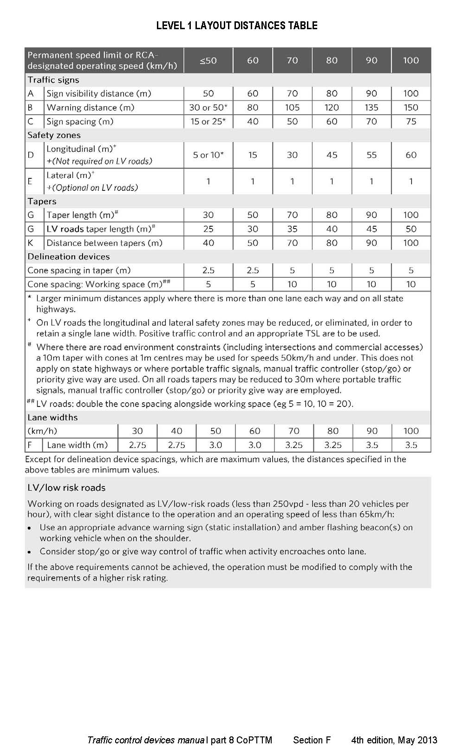 Temporary Traffic Management AppendixContingency Plan RequirementsMajor IncidentDefinition:  A major incident is described aswhere fatality or injury is involved or a real potential existswhere significant property damage is involvedwhere emergency services (police, fire) control of the site is appropriateThe Contractor shall immediately conduct the followingsecure the site to prevent the prospect of (further) injury or damagerender first aid to the extent qualifiedmake contact with appropriate emergency authoritiesnotify the EngineerIncidentDefinition: An incident is described as an event where the delay approved in the TMP is, or is likely to be, exceeded. The incident may include a non injury accident or structural failure of the road.The Contractor shall immediately conduct the following:secure the site to prevent the prospect of injury or further damagenotify the EngineerThe Contractor shall then…Take reasonable steps to re-establish traffic movement providing that it is safe to do so andsuch action is approved by authorised officers of the NZ Police and the Department of Labour who are managing / investigating the incident.Unless absolutely necessary for reasons of safety, the Contractor shall not move any TTM measures, without the Engineer’s express consent. This consent will not be granted without the agreement of authorised officers of the NZ Police and/ or the Department of Labour who are managing / investigating the incident.When TTM measures are authorised to be moved they must first be suitably marked out on the road and photographed. The Engineer or RCA may conduct these actions following completion of their own investigations..Traffic Management Plan Reference............Traffic Management Plan ReferenceOrganisationContractorContractorContractorContractorContractorPrincipal (Client)Principal (Client)Principal (Client)Principal (Client)Principal (Client)Principal (Client)Principal (Client)OrganisationContractor Office Phone No.Contractor Office Phone No.Contractor Office Phone No.Contractor Ref No.Contractor Ref No.Contractor Ref No.Contractor Ref No.Contractor Ref No.Contractor Ref No.RCARCARCALocationRoad Name(s)Road Name(s)Road Name(s)Road Name(s)Road Level (LV / L1)Road Level (LV / L1)Road Level (LV / L1)Posted Speed LimitPosted Speed LimitPosted Speed LimitFrom RPFrom RPLocationRoad Name(s)Road Name(s)Road Name(s)Road Name(s)Road Level (LV / L1)Road Level (LV / L1)Road Level (LV / L1)Posted Speed LimitPosted Speed LimitPosted Speed LimitTo RPTo RPDescription of ActivityWork ProgrammeConsider significant stages, egRoad closuresDetoursNo activity periodsDate and time: Alternative Dates:Date and time: Alternative Dates:Date and time: Alternative Dates:Date and time: Alternative Dates:Date and time: Alternative Dates:Date and time: Alternative Dates:Date and time: Alternative Dates:Date and time: Alternative Dates:Date and time: Alternative Dates:Date and time: Alternative Dates:Date and time: Alternative Dates:Date and time: Alternative Dates:Road aspects affected (delete either Yes or No to show which aspects are affected)Road aspects affected (delete either Yes or No to show which aspects are affected)Road aspects affected (delete either Yes or No to show which aspects are affected)Road aspects affected (delete either Yes or No to show which aspects are affected)Road aspects affected (delete either Yes or No to show which aspects are affected)Road aspects affected (delete either Yes or No to show which aspects are affected)Road aspects affected (delete either Yes or No to show which aspects are affected)Road aspects affected (delete either Yes or No to show which aspects are affected)Road aspects affected (delete either Yes or No to show which aspects are affected)Road aspects affected (delete either Yes or No to show which aspects are affected)Road aspects affected (delete either Yes or No to show which aspects are affected)Road aspects affected (delete either Yes or No to show which aspects are affected)Road aspects affected (delete either Yes or No to show which aspects are affected)Pedestrians affected?Cyclists affected?Pedestrians affected?Cyclists affected?Yes	NoYes	NoProperty access affected?Restricted parking affected?Property access affected?Restricted parking affected?Property access affected?Restricted parking affected?Property access affected?Restricted parking affected?Yes 	NoYes	NoYes 	NoYes	NoTraffic lanes affected?Delays or queuing likely?Traffic lanes affected?Delays or queuing likely?Traffic lanes affected?Delays or queuing likely?Yes	NoYes	NoProposed/ Restricted Work HoursProposed/ Restricted Work HoursTraffic Details()Traffic Details()AADTAADTAADTPeak Hour FlowPeak Hour FlowPeak Hour FlowPeak Hour FlowPeak Hour FlowPeak Hour FlowPeak Hour FlowPeak Hour FlowProposed Traffic Management MethodProposed Traffic Management MethodActive: Active: Active: Active: Active: Active: Active: Active: Active: Active: Active: Proposed Traffic Management MethodProposed Traffic Management MethodUnattended:Unattended:Unattended:Unattended:Unattended:Unattended:Unattended:Unattended:Unattended:Unattended:Unattended:Proposed Traffic Management MethodProposed Traffic Management MethodNight: Night: Night: Night: Night: Night: Night: Night: Night: Night: Night: Proposed Speed RestrictionsProposed Speed RestrictionsPositive Traffic Management MeasuresPositive Traffic Management MeasuresContingency PlansContingency PlansGeneric Contingency Plan attachedGeneric Contingency Plan attachedGeneric Contingency Plan attachedGeneric Contingency Plan attachedGeneric Contingency Plan attachedGeneric Contingency Plan attachedGeneric Contingency Plan attachedGeneric Contingency Plan attachedGeneric Contingency Plan attachedGeneric Contingency Plan attachedGeneric Contingency Plan attachedSpecific additional contingencies:Specific additional contingencies:Specific additional contingencies:Specific additional contingencies:Specific additional contingencies:Specific additional contingencies:Specific additional contingencies:Specific additional contingencies:Specific additional contingencies:Specific additional contingencies:Specific additional contingencies:Specific additional contingencies:Specific additional contingencies:Public NotificationPublic NotificationPersonal SafetyPersonal SafetyOn-Site MonitoringOn-Site MonitoringAttended: Unattended:Overnight:Other times:Attended: Unattended:Overnight:Other times:Attended: Unattended:Overnight:Other times:Attended: Unattended:Overnight:Other times:Attended: Unattended:Overnight:Other times:Attended: Unattended:Overnight:Other times:Attended: Unattended:Overnight:Other times:Attended: Unattended:Overnight:Other times:Attended: Unattended:Overnight:Other times:Attended: Unattended:Overnight:Other times:Attended: Unattended:Overnight:Other times:Other Information
(eg. delay calcs, EED issues, temporary speed issues, etc)Other Information
(eg. delay calcs, EED issues, temporary speed issues, etc)Other Info Other Info Other Info Other Info Other Info Other Info Other Info Other Info Other Info Other Info Other Info Layout DiagramsLayout DiagramsEED Applicable?EED Applicable?Y/NY/NY/NY/NY/NY/NAttached Y/NAttached Y/NAttached Y/NAttached Y/NAttached Y/NSTMSSTMSName (STMS) Cert No:Name (STMS) Cert No:Name (STMS) Cert No:Name (STMS) Cert No:Name (STMS) Cert No:Name (STMS) Cert No:Phone (24 hours)Phone (24 hours)Phone (24 hours)Phone (24 hours)Phone (24 hours)Traffic ControllersTraffic ControllersName (TC) Cert No: Name (TC) Cert No: Name (TC) Cert No: Name (TC) Cert No: Name (TC) Cert No: Name (TC) Cert No: Phone (24 hours)Phone (24 hours)Phone (24 hours)Phone (24 hours)Phone (24 hours)Traffic ControllersTraffic ControllersName (TC 2) (if required)Cert No:Name (TC 2) (if required)Cert No:Name (TC 2) (if required)Cert No:Name (TC 2) (if required)Cert No:Name (TC 2) (if required)Cert No:Name (TC 2) (if required)Cert No:Phone (24 hours)Phone (24 hours)Phone (24 hours)Phone (24 hours)Phone (24 hours)TMP prepared accurately to represent site conditions and submitted byTMP prepared accurately to represent site conditions and submitted byContractor/Applicant Cert No: Contractor/Applicant Cert No: Contractor/Applicant Cert No: Contractor/Applicant Cert No: Contractor/Applicant Cert No: Contractor/Applicant Cert No: DatePhone (24 hours)DatePhone (24 hours)DatePhone (24 hours)DatePhone (24 hours)DatePhone (24 hours)Requires AmendmentRequires AmendmentEngineer Cert No:Engineer Cert No:Engineer Cert No:Engineer Cert No:Engineer Cert No:Engineer Cert No:DateDateDateDateDateApproval of this TMP authorises the use of any regulatory signs included in the TMP or attached traffic management diagrams.  This TMP is approved on the following basis:To the best of the approving Engineer’s/TMC’s judgment this TMP conforms to the requirements of Code of Practice for Temporary Traffic Management (CoPTTM).This plan is approved on the basis that the activity, the location and the road environment have been correctly represented by the applicant.  Any inaccuracy in the portrayal of this information is the responsibility of the applicant.  The STMS for the activity is reminded that it is the STMS’s duty to postpone, cancel or modify operations due to the adverse traffic, weather or other conditions that affect the safety of this site.Opus Approving Engineer:			(Print Name and Certificate Number)Opus	(Signature)                                                                                                                      (Date)  Acceptance by TMC:			(Print Name and Certificate Number)	(Signature)                                                                                                                      (Date)Nelson City CouncilAcceptance by TMC:			(Print Name and Certificate Number)	(Signature)                                                                                                                      (Date)Tasman District CouncilAcceptance by TMC:			(Print Name and Certificate Number)	(Signature)                                                                                                                      (Date)Approval of this TMP authorises the use of any regulatory signs included in the TMP or attached traffic management diagrams.  This TMP is approved on the following basis:To the best of the approving Engineer’s/TMC’s judgment this TMP conforms to the requirements of Code of Practice for Temporary Traffic Management (CoPTTM).This plan is approved on the basis that the activity, the location and the road environment have been correctly represented by the applicant.  Any inaccuracy in the portrayal of this information is the responsibility of the applicant.  The STMS for the activity is reminded that it is the STMS’s duty to postpone, cancel or modify operations due to the adverse traffic, weather or other conditions that affect the safety of this site.Opus Approving Engineer:			(Print Name and Certificate Number)Opus	(Signature)                                                                                                                      (Date)  Acceptance by TMC:			(Print Name and Certificate Number)	(Signature)                                                                                                                      (Date)Nelson City CouncilAcceptance by TMC:			(Print Name and Certificate Number)	(Signature)                                                                                                                      (Date)Tasman District CouncilAcceptance by TMC:			(Print Name and Certificate Number)	(Signature)                                                                                                                      (Date)Approval of this TMP authorises the use of any regulatory signs included in the TMP or attached traffic management diagrams.  This TMP is approved on the following basis:To the best of the approving Engineer’s/TMC’s judgment this TMP conforms to the requirements of Code of Practice for Temporary Traffic Management (CoPTTM).This plan is approved on the basis that the activity, the location and the road environment have been correctly represented by the applicant.  Any inaccuracy in the portrayal of this information is the responsibility of the applicant.  The STMS for the activity is reminded that it is the STMS’s duty to postpone, cancel or modify operations due to the adverse traffic, weather or other conditions that affect the safety of this site.Opus Approving Engineer:			(Print Name and Certificate Number)Opus	(Signature)                                                                                                                      (Date)  Acceptance by TMC:			(Print Name and Certificate Number)	(Signature)                                                                                                                      (Date)Nelson City CouncilAcceptance by TMC:			(Print Name and Certificate Number)	(Signature)                                                                                                                      (Date)Tasman District CouncilAcceptance by TMC:			(Print Name and Certificate Number)	(Signature)                                                                                                                      (Date)Approval of this TMP authorises the use of any regulatory signs included in the TMP or attached traffic management diagrams.  This TMP is approved on the following basis:To the best of the approving Engineer’s/TMC’s judgment this TMP conforms to the requirements of Code of Practice for Temporary Traffic Management (CoPTTM).This plan is approved on the basis that the activity, the location and the road environment have been correctly represented by the applicant.  Any inaccuracy in the portrayal of this information is the responsibility of the applicant.  The STMS for the activity is reminded that it is the STMS’s duty to postpone, cancel or modify operations due to the adverse traffic, weather or other conditions that affect the safety of this site.Opus Approving Engineer:			(Print Name and Certificate Number)Opus	(Signature)                                                                                                                      (Date)  Acceptance by TMC:			(Print Name and Certificate Number)	(Signature)                                                                                                                      (Date)Nelson City CouncilAcceptance by TMC:			(Print Name and Certificate Number)	(Signature)                                                                                                                      (Date)Tasman District CouncilAcceptance by TMC:			(Print Name and Certificate Number)	(Signature)                                                                                                                      (Date)Approval of this TMP authorises the use of any regulatory signs included in the TMP or attached traffic management diagrams.  This TMP is approved on the following basis:To the best of the approving Engineer’s/TMC’s judgment this TMP conforms to the requirements of Code of Practice for Temporary Traffic Management (CoPTTM).This plan is approved on the basis that the activity, the location and the road environment have been correctly represented by the applicant.  Any inaccuracy in the portrayal of this information is the responsibility of the applicant.  The STMS for the activity is reminded that it is the STMS’s duty to postpone, cancel or modify operations due to the adverse traffic, weather or other conditions that affect the safety of this site.Opus Approving Engineer:			(Print Name and Certificate Number)Opus	(Signature)                                                                                                                      (Date)  Acceptance by TMC:			(Print Name and Certificate Number)	(Signature)                                                                                                                      (Date)Nelson City CouncilAcceptance by TMC:			(Print Name and Certificate Number)	(Signature)                                                                                                                      (Date)Tasman District CouncilAcceptance by TMC:			(Print Name and Certificate Number)	(Signature)                                                                                                                      (Date)Approval of this TMP authorises the use of any regulatory signs included in the TMP or attached traffic management diagrams.  This TMP is approved on the following basis:To the best of the approving Engineer’s/TMC’s judgment this TMP conforms to the requirements of Code of Practice for Temporary Traffic Management (CoPTTM).This plan is approved on the basis that the activity, the location and the road environment have been correctly represented by the applicant.  Any inaccuracy in the portrayal of this information is the responsibility of the applicant.  The STMS for the activity is reminded that it is the STMS’s duty to postpone, cancel or modify operations due to the adverse traffic, weather or other conditions that affect the safety of this site.Opus Approving Engineer:			(Print Name and Certificate Number)Opus	(Signature)                                                                                                                      (Date)  Acceptance by TMC:			(Print Name and Certificate Number)	(Signature)                                                                                                                      (Date)Nelson City CouncilAcceptance by TMC:			(Print Name and Certificate Number)	(Signature)                                                                                                                      (Date)Tasman District CouncilAcceptance by TMC:			(Print Name and Certificate Number)	(Signature)                                                                                                                      (Date)Approval of this TMP authorises the use of any regulatory signs included in the TMP or attached traffic management diagrams.  This TMP is approved on the following basis:To the best of the approving Engineer’s/TMC’s judgment this TMP conforms to the requirements of Code of Practice for Temporary Traffic Management (CoPTTM).This plan is approved on the basis that the activity, the location and the road environment have been correctly represented by the applicant.  Any inaccuracy in the portrayal of this information is the responsibility of the applicant.  The STMS for the activity is reminded that it is the STMS’s duty to postpone, cancel or modify operations due to the adverse traffic, weather or other conditions that affect the safety of this site.Opus Approving Engineer:			(Print Name and Certificate Number)Opus	(Signature)                                                                                                                      (Date)  Acceptance by TMC:			(Print Name and Certificate Number)	(Signature)                                                                                                                      (Date)Nelson City CouncilAcceptance by TMC:			(Print Name and Certificate Number)	(Signature)                                                                                                                      (Date)Tasman District CouncilAcceptance by TMC:			(Print Name and Certificate Number)	(Signature)                                                                                                                      (Date)Approval of this TMP authorises the use of any regulatory signs included in the TMP or attached traffic management diagrams.  This TMP is approved on the following basis:To the best of the approving Engineer’s/TMC’s judgment this TMP conforms to the requirements of Code of Practice for Temporary Traffic Management (CoPTTM).This plan is approved on the basis that the activity, the location and the road environment have been correctly represented by the applicant.  Any inaccuracy in the portrayal of this information is the responsibility of the applicant.  The STMS for the activity is reminded that it is the STMS’s duty to postpone, cancel or modify operations due to the adverse traffic, weather or other conditions that affect the safety of this site.Opus Approving Engineer:			(Print Name and Certificate Number)Opus	(Signature)                                                                                                                      (Date)  Acceptance by TMC:			(Print Name and Certificate Number)	(Signature)                                                                                                                      (Date)Nelson City CouncilAcceptance by TMC:			(Print Name and Certificate Number)	(Signature)                                                                                                                      (Date)Tasman District CouncilAcceptance by TMC:			(Print Name and Certificate Number)	(Signature)                                                                                                                      (Date)Approval of this TMP authorises the use of any regulatory signs included in the TMP or attached traffic management diagrams.  This TMP is approved on the following basis:To the best of the approving Engineer’s/TMC’s judgment this TMP conforms to the requirements of Code of Practice for Temporary Traffic Management (CoPTTM).This plan is approved on the basis that the activity, the location and the road environment have been correctly represented by the applicant.  Any inaccuracy in the portrayal of this information is the responsibility of the applicant.  The STMS for the activity is reminded that it is the STMS’s duty to postpone, cancel or modify operations due to the adverse traffic, weather or other conditions that affect the safety of this site.Opus Approving Engineer:			(Print Name and Certificate Number)Opus	(Signature)                                                                                                                      (Date)  Acceptance by TMC:			(Print Name and Certificate Number)	(Signature)                                                                                                                      (Date)Nelson City CouncilAcceptance by TMC:			(Print Name and Certificate Number)	(Signature)                                                                                                                      (Date)Tasman District CouncilAcceptance by TMC:			(Print Name and Certificate Number)	(Signature)                                                                                                                      (Date)Approval of this TMP authorises the use of any regulatory signs included in the TMP or attached traffic management diagrams.  This TMP is approved on the following basis:To the best of the approving Engineer’s/TMC’s judgment this TMP conforms to the requirements of Code of Practice for Temporary Traffic Management (CoPTTM).This plan is approved on the basis that the activity, the location and the road environment have been correctly represented by the applicant.  Any inaccuracy in the portrayal of this information is the responsibility of the applicant.  The STMS for the activity is reminded that it is the STMS’s duty to postpone, cancel or modify operations due to the adverse traffic, weather or other conditions that affect the safety of this site.Opus Approving Engineer:			(Print Name and Certificate Number)Opus	(Signature)                                                                                                                      (Date)  Acceptance by TMC:			(Print Name and Certificate Number)	(Signature)                                                                                                                      (Date)Nelson City CouncilAcceptance by TMC:			(Print Name and Certificate Number)	(Signature)                                                                                                                      (Date)Tasman District CouncilAcceptance by TMC:			(Print Name and Certificate Number)	(Signature)                                                                                                                      (Date)Approval of this TMP authorises the use of any regulatory signs included in the TMP or attached traffic management diagrams.  This TMP is approved on the following basis:To the best of the approving Engineer’s/TMC’s judgment this TMP conforms to the requirements of Code of Practice for Temporary Traffic Management (CoPTTM).This plan is approved on the basis that the activity, the location and the road environment have been correctly represented by the applicant.  Any inaccuracy in the portrayal of this information is the responsibility of the applicant.  The STMS for the activity is reminded that it is the STMS’s duty to postpone, cancel or modify operations due to the adverse traffic, weather or other conditions that affect the safety of this site.Opus Approving Engineer:			(Print Name and Certificate Number)Opus	(Signature)                                                                                                                      (Date)  Acceptance by TMC:			(Print Name and Certificate Number)	(Signature)                                                                                                                      (Date)Nelson City CouncilAcceptance by TMC:			(Print Name and Certificate Number)	(Signature)                                                                                                                      (Date)Tasman District CouncilAcceptance by TMC:			(Print Name and Certificate Number)	(Signature)                                                                                                                      (Date)Approval of this TMP authorises the use of any regulatory signs included in the TMP or attached traffic management diagrams.  This TMP is approved on the following basis:To the best of the approving Engineer’s/TMC’s judgment this TMP conforms to the requirements of Code of Practice for Temporary Traffic Management (CoPTTM).This plan is approved on the basis that the activity, the location and the road environment have been correctly represented by the applicant.  Any inaccuracy in the portrayal of this information is the responsibility of the applicant.  The STMS for the activity is reminded that it is the STMS’s duty to postpone, cancel or modify operations due to the adverse traffic, weather or other conditions that affect the safety of this site.Opus Approving Engineer:			(Print Name and Certificate Number)Opus	(Signature)                                                                                                                      (Date)  Acceptance by TMC:			(Print Name and Certificate Number)	(Signature)                                                                                                                      (Date)Nelson City CouncilAcceptance by TMC:			(Print Name and Certificate Number)	(Signature)                                                                                                                      (Date)Tasman District CouncilAcceptance by TMC:			(Print Name and Certificate Number)	(Signature)                                                                                                                      (Date)Approval of this TMP authorises the use of any regulatory signs included in the TMP or attached traffic management diagrams.  This TMP is approved on the following basis:To the best of the approving Engineer’s/TMC’s judgment this TMP conforms to the requirements of Code of Practice for Temporary Traffic Management (CoPTTM).This plan is approved on the basis that the activity, the location and the road environment have been correctly represented by the applicant.  Any inaccuracy in the portrayal of this information is the responsibility of the applicant.  The STMS for the activity is reminded that it is the STMS’s duty to postpone, cancel or modify operations due to the adverse traffic, weather or other conditions that affect the safety of this site.Opus Approving Engineer:			(Print Name and Certificate Number)Opus	(Signature)                                                                                                                      (Date)  Acceptance by TMC:			(Print Name and Certificate Number)	(Signature)                                                                                                                      (Date)Nelson City CouncilAcceptance by TMC:			(Print Name and Certificate Number)	(Signature)                                                                                                                      (Date)Tasman District CouncilAcceptance by TMC:			(Print Name and Certificate Number)	(Signature)                                                                                                                      (Date)